Person Specification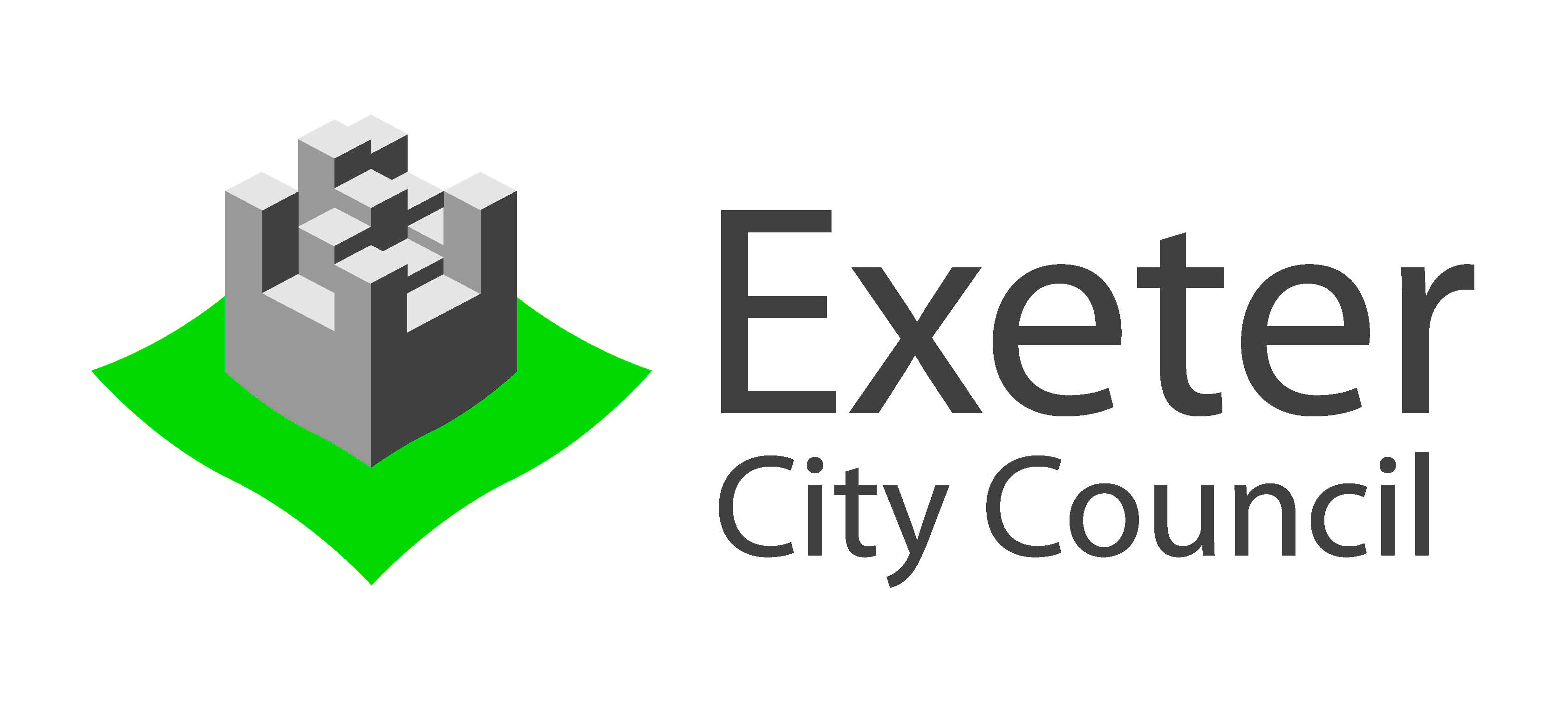 JOB TITLE	:	Building Exeter Project ManagerGRADE	:	Grade 8		POST NO	:	4220SERVICE	:	Chief Executive	UNIT		:	Growth & EnterpriseCOMPLETED BY:	Skills Officer	DATE: July 2018			CATEGORY: A – Application, C - Certificates, T – Testing, I – Interview, R - ReferenceCRITERIAESSENTIAL/ DESIRABLE (E/D)METHOD OF ASSESSMENTQUALIFICATIONS &KNOWLEDGEEXPERIENCE &SKILLSSPECIAL REQUIREMENTS & ATTITUDEA, I, RA, I, RA, I, ROTHER